экзамен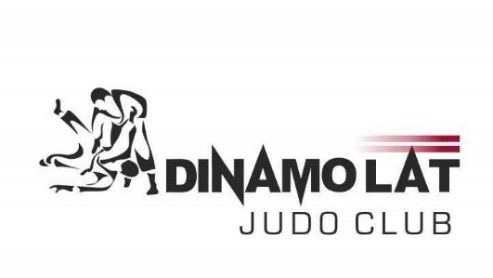 ДАТА И МЕСТО: 29.СЕНТЯБРЯ , ВТОРНИК, ПАУЛА ЛЕИНЯ 12, ГИМНАЗИЯ СЕВЕРНЫХ СТРАН, ДИНАМО ЛАТ ЗАЛ ДЗЮДОРЕГИСТРАЦИЯ: ЗАПИСАТЬСЯ У ТРЕНЕРА ДО 12.СЕНТЯБРЯСТОИМОСТЬ: 20 EUR (В цену входит- пояс или нашивка, сертификат и DINAMO LAT специальный подарок)ЗА ЖЕЛТЫЙ ПОЯС ДОПОЛНИТЕЛЬНО 10 ЕВРО ДЛЯ ФЕДЕРАЦИИ ДЗЮДО ЛАТВИИ, ЗА ОРАНДЖЕВЫЙ 15 ЕВРО.ДОПОЛНИТЕЛЬНАЯ ИНФОРМАЦИЯ: ТЕ, КТО ТРЕНИРУЕТСЯ В СЕНТЯБРЕ, ГАРАНТИРОВАННО СДАЮТ ЭКЗАМЕН !!! ТЕ, КТО ПРИХОДЯТ В СЕНТЯБРЕ ТОЛЬКО НА ЭКЗАМЕН МОГУТ ДОПУСТИТЬ 3 ОШИБКИ.ЕСЛИ ЭКЗАМЕН НЕ СДАЛИ, ЭКЗАМЕН МОЖНО ПЕРЕСДАТЬ ЧЕРЕЗ ГОД БЕСПЛАТНО.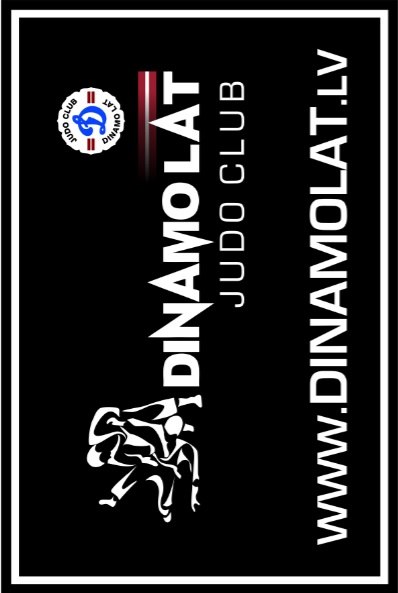 